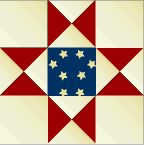 Valley Quilt GuildMembership FormPersonal Information (please print carefully)Name 		Date 	Phone 		Cell # 	Address 	City 		State 		Zip 	Email 	Quilting Interests: Help us plan programs and workshops. New ideas are always welcome.	 Machine Quilter		 Teach workshops/demos	 Hand Quilter		 Collect old quilts	 Art Quilt		 Judge quilt shows	 Miniature Quilts		 Machine/Hand appliqué 	 Quilted clothing		 Fabric Dyeing	 Make quilts to sell		 Computer Design/UseOther 	Quilting Level:	 Beginner		 Want to be mentored	 Intermediate		 Advanced		 ProfessionalPlease complete page 2.Committee Interests: Please check one or more areas of interest.	 Community Projects - Coordinates the donations to various community organizations.	 Fund Raising - Organizes and fundraising events.	 History - Photograph Guild activities and maintains scrapbook.	 Hospitality - Arranges for volunteers for refreshments, set-up and cleanup of meetings.	 Membership - Coordinates activities to promote membership.	 Mentor - Assigns mentors and quilters who wish to improve skills.	 Newsletter - Publishes and mails newsletter.	 Quilt Show - Plans the quilt show.	 Programs - Coordinates all speakers and programs.	 Publicity - Prepares notices and signs to appropriate media or locations.	 Sunshine & Shadows - Sends cards to quilters.	 Website - Maintain and update information on the guild website	 Workshops - Organizes teaching or community service workshops.	 Would you be willing to serve as committee chair for an of these committees?Which one 	FEESThe annual dues are $25.00 for a one year membership (June 1 through May 31) with a prorated amount for a partial year for new members.Fees Schedule:$25 	May - July	$20	August - October$15	November - January	$10	February - AprilMake Check Payable to:	Valley Quilt GuildMail check and Membership form to:	              Valley Quilt Guild         c/o Becky Ault               421 Deer Park Drive NE               New Philadelphia, Ohio 44663ORE-Mail to membership@valleyquiltguild.org	 Cash		 Check #		Amount $	